02.10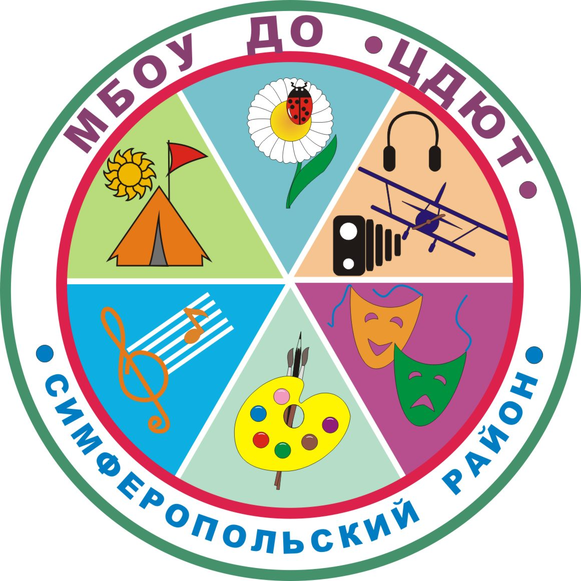 МУНИЦИПАЛЬНОЕ БЮДЖЕТНОЕ ОБРАЗОВАТЕЛЬНОЕ УЧРЕЖДЕНИЕДОПОЛНИТЕЛЬНОГО ОБРАЗОВАНИЯ«ЦЕНТР ДЕТСКОГО И ЮНОШЕСКОГО ТВОРЧЕСТВА»№ п/пДатаМероприятияМесто проведенияВ течение месяцаПосещение аттестуемых учителей (начальная школа)ОУ09.01.2019Заседание ЭГ педагогов-психологовМБОУ «Мирновская школа №2»09.01.2019РМО учителей физической культурыПавленко 1, к 14:0010.01.2019Заседание ТГ педагогов-психологов ОУМБОУ ДО «ЦДЮТ» (каб. №6)11.01.2019Заседание ЭГ учителей истории МБОУ ДО «ЦДЮТ» (каб. №8)11.01.2019Заседание ТПМПКМБОУ ДО «ЦДЮТ» каб.6 (по предварительной записи)11.01.2019Заседание ЭГ учителей физикиМБОУ ДО «ЦДЮТ»   11.01.2019Заседание экспертной группы учителей математикиМБОУ ДО «ЦДЮТ»До 11.01.2019Сдать работы на конкурс «Мой голос»МБОУ ДО «ЦДЮТ», каб.512.01.2019Районные соревнования по волейболу среди юношей «Серебряный мяч»По зонам (2004-2005 год)14.01.2019ТВ по физике МБОУ «Перовская школа-гимназия»14.01.2019РМО учителей иностранного языкаМБОУ «Мирновская школа № 2»14.01.2019Заочный тур муниципального этапа Всероссийского конкурса профессионального мастерства «Педагог-психолог России-2019»МБОУ ДО «ЦДЮТ» (каб. №6)15.01.2019ТВ по историиМБОУ «Скворцовская школа»15.01.2019РМО  и ТВ учителей крымскотатарского языка и литературыМБОУ «Маленская школа»15.01.2019ТВ начальная школаМБОУ «Перевальненская начальная школа»до 15.01.2019Сдать заявки и работы на районный конкурс «Шаг в науку»МБОУ ДО «ЦДЮТ»16.01.2019ТВ по историиМБОУ «Кубанская школа»16.01.2019ТВ по предметам ХЭЦМБОУ «Донская школа»16.01.2019ТВ (психологическая служба)МБОУ «Перевальненская школа»16.01.2019ТГ учителей-дефектологовМБОУ «Гвардейская школа-гимназия №2»16.01.2019Районные соревнования по волейболу среди юношей «Серебряный мяч»МБОУ «Гвардейская школа №1». Начало в 14.00. Финал17.01.2019 Заседание творческой группы учителей географииМБОУ ДО «ЦДЮТ»17.01.2019ТВ по крымскотатарскому языку и литературеМБОУ «Новоселовская школа»17-18.01.2019Очный раунд муниципального тура Всероссийского конкурса «Учитель года России-2019»МБОУ «Молодежненская школа № 2»18.01.2019ТВ по историиМБОУ «Перовская школа-гимназия»18.01.2019Заседание ТПМПКМБОУ ДО «ЦДЮТ» каб.6 (по предварительной записи)18.01.2019ТВ (библиотека)МБОУ «Мирновская школа №2»19.01.2019Районные соревнования по волейболу среди девушек «Серебряный мяч»По зонам (2004-2005 год)21.01.2019ТВ по информатикеМБОУ «Трудовская школа»21.01.2019ШМУ математикиМБОУ «Винницкая школа»22.01.2019Заседание ЭГ учителей крымскотатарского языка и литературыМБОУ ДО «ЦДЮТ», каб. №522.01.2019ТВ начальная школаМБОУ «Трудовская школа»23.01.2019РМО учителей русского языка (ИС-9)МБОУ «Молодежненская школа №2»23.01.2019ТВ по организации обучения детей с ОВЗ на домуМБОУ «Добровская школа»23.01.2019Районные соревнования по волейболу среди девушек «Серебряный мяч»МБОУ «Гвардейская школа №1». Начало в 14.00. Финал24.01.2019РМО учителей географииМБОУ «Гвардейская школа  №3»24.01.2019ТВ по физикеМБОУ «Молодежненская школа №2»24.01.2019Сдать информацию для БАЗЫ «Учебники» На эл. адрес методистаДзюба Л.А.24.01.2019ТВ начальная школаМБОУ «Кизиловская начальная школа – детский сад «Росинка»25.01.2019ШМУ историиМБОУ «Мирновская школа №2»25.01.2019Заседание ТГ учителей истории и обществознания МБОУ «Мирновская школа №1»25.01.2019Заседание ТПМПКМБОУ ДО «ЦДЮТ» каб.6 (по предварительной записи)25.01.2019ТВ по предметам ХЭЦ и технологииМБОУ «Мирновская школа №1»29.01.2019РМО учителей технологииМБОУ «Журавлевская школа»29.01.2019СП для учителей крымскотатарского языка и литературыМБОУ «Урожайновская школа»30.01.2019Совещание ЗДУВРМБОУ «Мирновская школа № 2»30.01.2019РМО учителей биологииМБОУ «Родниковская школа-гимназия»30.01.2019РМО учителей-дефектологов и учителей, обучающих детей с ОВЗМБОУ «Широковская школа»31.01.2019 Заседание экспертной  группы учителей географииМБОУ ДО «ЦДЮТ»31.01.2019Очный тур муниципального этапа Всероссийского конкурса профессионального мастерства «Педагог-психолог России-2019»МБОУ «Гвардейская школа-гимназия №3»31.01.2019ТГ учителей-логопедовМБДОУ «Детский сад «Солнышко» п. Гвардейское31.01.2019СП  для учителей химииМБОУ «Донская школа»